П О С Т А Н О В Л Е Н И Е	В соответствии с Решением Городской Думы Петропавловск-Камчатского городского округа от 31.10.2013 № 145-нд «О наградах и почетных званиях Петропавловск-Камчатского городского округа»,     Постановлением Главы Петропавловск-Камчатского городского округа от 31.10.2013 № 165 «О представительских расходах и расходах, связанных с приобретением подарочной и сувенирной продукции в Городской Думе Петропавловск-Камчатского городского округа»,       ПОСТАНОВЛЯЮ:за  вклад в проведение городских мероприятий в честь празднования 70-летия Победы советского народа в Великой Отечественной войне, активную гражданскую позицию и высокую степень социальной ответственности объявить Благодарность Главы Петропавловск-Камчатского городского округа участникам Волонтерского корпуса 70-летия Победы:ГлаваПетропавловск-Камчатскогогородского округа                                                                           К.Г. Слыщенко 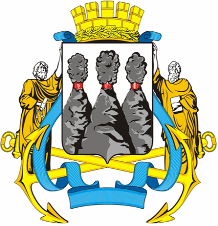 ГЛАВАПЕТРОПАВЛОВСК-КАМЧАТСКОГОГОРОДСКОГО ОКРУГА« 28 » мая 2015 г. № 60Об объявлении Благодарности Главы Петропавловск-Камчатского городского округа участникам Волонтерского корпуса 70-летия ПобедыВдовенковой Евгении Леонидовне- главному специалисту-эксперту  отдела молодежной политики и спорта Управления культуры, спорта и молодежной политики администрации Петропавловск-Камчатского городского округа;Кропова Анастасии Сергеевне- специалисту по работе с молодежью МАУ «Молодежный центр Петропавловск-Камчатского городского округа»;Ноговициной Екатерине Сергеевне- директору МАУ «Молодежный центр Петропавловск-Камчатского городского округа»;Печагиной Ульяне Андреевне - специалисту по работе с молодежью МАУ «Молодежный центр Петропавловск-Камчатского городского округа»;Скрипнику Петру Викторовичу- специалисту по работе с молодежью МАУ «Молодежный центр Петропавловск-Камчатского городского округа»;Шефер Ольге Владимировне- специалисту по работе с молодежью МАУ «Молодежный центр Петропавловск-Камчатского городского округа».